  ESZMETÖRTÉNET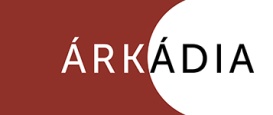 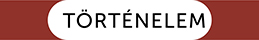 Források a KERESZTÉNYSZOCIALIZMUS című tananyaghoz
„Ha egyszer már lángra kapott az újítás vágya, amely egyébként régóta zavarja az államok békéjét, úgy ez szükségképpen vonta maga után, hogy a változtatás szelleme a politikai gondolkodás területéről a vele rokon gazdaságba is behatoljon. Ez már meg is történt, hiszen az ipar technikai színvonalának emelkedése, új termelési módszerek kialakítása, a tulajdonosok és munkások kölcsönös viszonyának megváltozása, a gazdagság felhalmozódása a kisebbség kezében és a többség elszegényedése, a munkások fokozódó öntudata egyfelől s szorosabb szövetkezése másfelől, végül pedig az erkölcsi hanyatlás – a harc kirobbanását eredményezte. A kérdés fontosságát mutatja az is, hogy milyen feszült várakozásban tartja a közhangulatot, mennyire foglalkoztatja a tudósok gondolkodását, a szakemberek tanácskozásait, a nép gyülekezeteit, a törvényhozó testületeket, az államfõk tanácsadó szerveit: nincs egyetlen más ügy sem, mely az emberekben ilyen heves érdeklődést keltene. Ezért, Tisztelendő Testvérek, ahogy eddig hozzátok intézett körleveleinkben a téveszmék megcáfolása céljából elmondottuk a szükségeseket az államhatalomról, az emberi szabadságról, az államok alkotmányának keresztény jellegéről és más hasonló kérdésekről, éppúgy véleményünk szerint az Egyház ügyét és a közjót szem előtt tartva, hasonló okokból ugyanezt kell tennünk most is a munkások helyzetével kapcsolatban. Alkalomszerűen már többször érintettük ezt a tárgyat, de ebben a körlevélben apostoli kötelességtudatunk parancsára az egész kérdést kimerítően tárgyaljuk, hogy kellő megvilágításba kerüljenek azok az elvek, amelyek segítségével ez a vitás kérdés az igazság és a méltányosság alapján eldönthető. A tárgy kifejtése nehéz és nem veszélytelen. Kemény feladat kimérni azokat a jogokat és kötelességeket, amelyek a gazdagok és szegények, a tőkések és munkavállalók közötti viszonyt szabályozzák. Veszélyes a vállalkozásunk, mert zavartkeltő és csalárd emberek könnyen kihasználhatják a helyes álláspont kiforgatására és a tömegek lázítására. De még ha így áll is a helyzet, világosan látjuk, s ebben mindenki egyetért, hogy a legszegényebb sorsú embereken sürgősen és alkalmas módon segíteni kell, mert az emberiség nagy része méltánytalanul szomorú és nyomorult viszonyok között tengődik. Miután ugyanis az iparosok korábbi szervezeteit a múlt században eltörölték, s helyettük más védelemről nem gondoskodtak, az újabb állami intézmények és törvények pedig levetették a korábbi vallásos szellemet, lassanként odáig jutottunk, hogy korunk a munkásokat magára hagyta és védtelenül kiszolgáltatta a munkaadók embertelenségének és korlátlan nyereségvágyának. Növelte a gondot a telhetetlen uzsora, amelyet az Egyház ugyan sokszor elítélt, de fösvény és nyereségvágyó emberek – bár más formában – változatlanul űznek tovább. Ehhez járult még, hogy a termelés és szinte a teljes kereskedelem egy kisebbségnek jutott a hatalmába, úgyhogy néhány dúsgazdag ember a szegények hatalmas tömegeire rakhatta a szolgaság jármát. […]Természetesen e fontos ügy mások közreműködését és erőfeszítéseit is megköveteli, értve ezen az államfőket, a tulajdonosokat és a gazdagokat éppúgy, mint magukat a munkásokat, akiknek érdekében ez a küzdelem folyik, azt azonban habozás nélkül kimondjuk, hogy minden emberi kísérlet hiábavaló lesz, ha az Egyházat mellőzik. Az Egyház ugyanis az, amely az evangéliumból merített tanításának jóvoltából a harcot megszüntetheti, vagy legalább élességét tompíthatja; az Egyház az, amely nem csak az egyes emberek elméjét törekszik kiművelni, hanem törvényei által igyekszik szabályozni életüket és értékrendjüket is; az Egyház az, amely sok hasznos intézménnyel javítja a szegények helyzetét; az Egyház az, amely minden osztály gondolkodását és erejét arra óhajtja és kívánja irányítani, hogy a munkások helyzete a lehető legalkalmasabb módon javuljon, s ennek elérésére az állami törvények és tekintély igénybevételét is a maga rendje és módja szerint – szükségesnek tartja.”(XIII. Leó pápa Rerum novarum enciklikája)„Amit az egyes egyének saját erejükből és képességeik révén meg tudnak valósítani, azt a hatáskörükből kivenni és a közösségre bízni tilos; éppen így mindazt, amit egy kisebb és alacsonyabb szinten szerveződött közösség képes végrehajtani és ellátni, egy nagyobb és magasabb szinten szerveződött társulásra áthárítani jogszerűtlenség és egyúttal súlyos bűn, a társadalom helyes rendjének felforgatása, mivel minden társadalmi tevékenység lényegénél és benne rejlő erejénél fogva segíteni – szubszidiálni – köteles a társadalmi egész egyes részeit, ellenben soha nem szabad bomlasztania vagy bekebeleznie azokat.” (XI. Pius pápa Quadragesimo anno enciklikája)„A társadalom modern krízise abban áll, hogy a munkából élő nagy néprétegek társas szervezeteit vagy már összetörték, vagy javában folyik bennük a bomlás; ezzel egy időben föllép a szegénység, vagyis a meg-nem-élhetés. A társadalom tehát szakít a régi alapokkal, s teremt magának újakat; teremt a szó szoros értelmében új világot. A foszladozó, a bomladozó régi társadalom, íme ez a társadalmi kérdés. A régi társadalomban a kézműipar fönntartotta a kézműves osztályt, a remekelt mesternek önállóságot, családot és otthont biztosított. A gép föltalálásával és még inkább tökéletesítésével, de kiváltképp az iparszabadság kihirdetésével egy iszonyú fordulatot vett az ipar addig biztosított léte, s egy teljes szétzüllésére vezet azon egész társadalmi osztálynak. A gép gyorsan és jobban dolgozik, mint az ember. Akinek nincs pénze, az nem konkurálhat a géppel bíró munkással, s mindjobban leszorul állásáról. Mit csináljon mármost az önálló mester? Miután meg nem élhet, beáll a gyárba, és lesz bérmunkás. Aki előbb önálló volt, az most bérszolga lett, aki előbb a munka teljes gyümölcsét élvezte, az most a haszonnak csak egy részét, esetleg teljesen eltűnő részecskéjét kapja; a többit elnyeli a tőke, megkapják a részvényesek, vagy a bankok. Tehát az emberi munka szolgál a tőkének. A tőke az úr; életre-halálra kell a munkásnak megadnia magát; tőle függ. Így porladnak szét, így atomizálódnak a régi munkásrendek, s az önálló polgári rendből folyton szállnak lefelé a negyedik rendnek sötét és fanatikus dühtől telített mélységeibe. Minél jobban fejlődik tehát a korlátlan iparszabadság gyilkoló érája alatt a gyári munka, annál több áldozatra, annál több szabad, önálló mesterből lett bérmunkásra, vagy a rabszolgaságban felnövekedett s mindig ott tartóztatott munkás egzisztenciára erőszakolja rá a tőke az ő vasjármait, s készíti elő számukra a társadalmi katasztrófákat. A kézműiparos letűnik a világ felszínéről, s helyébe lép a gyári napszámos. Hozzájárul, hogy a degradált munkás, miután házi tűzhelyének és önállóságának aranyat termő talajából kitépetett, e lengedi állapotban játéklabdája lett egy másik szabadságnak, melynek szarujából új átok özönlik rá. Már nincs a röghöz kötve. Igaz; de a tűzhelyhez sincs kötve; nincs otthona, nincs családja. Csodálkozunk-e azon, hogy lassanként odaér, hogy nincs hazája? De a felosztás csirái a parasztosztályban is csiráznak. A paraszt megdolgozza a földet s levonva a maga számára a száraz kenyeret és só gyanánt a keserves verejtéket: a többit, a hasznot beszolgáltatja a hitelezőnek. Volt-e ilyen robot valamikor bárhol? Még a Fáraók s hozzájuk méltó utódjuk, a Khedive se kívánt ennyit a felláhtól. Ahol pedig ezt a robotot nem akarják a nagyhatalmú lét és nemlét fölött rendelkező tőkebirtokosok, ott elmondhatják az expropriáltak: Vos hinc migrate coloni! 
E szerint a parasztosztály szinte földönfutóvá lesz, a társadalom alaprétege szétzüllődve belesodortatik az atomizálás boszorkatáncaiba, s az önálló, független otthonának örvendő konzervatív természetű parasztnép lesodortatik a proletár föld- és térnélküli modern Jánosok vigasztalan tömegébe. Mily nagy ez a tömeg, mely egyre növekszik, csak öntudatára kell ébrednie nyomorának és erejének, hogy felvesse az igazságtalan világot. Ez üvegen nézve a társadalmi bomlást, értjük meg igazán az ilyen és hasonló mondatokat: „Mi a negyedik rend? Semmi. Mi lesz a negyedik rend? Minden.” A szociális kérdés gyúlanyagát a parasztosztály is szolgáltatja. (Nem ugyanannyira, mint az ipar, de mégis ijesztő mérvben. A felbomlási processzus nem veheti magát annyira bele a parasztosztályba...) A tőke uralmát, az örökösödés módját, az eladósodást a parasztság nem bírja ki, lesüllyed a koldusok és pedig a követelő, mert kifosztás-teremtette negyedik rendjébe. Így készül el a társadalom krízise, vagyis a régi társadalmi rétegek szétfoszlása, amely magával hozza azt, hogy a rajta épült társadalmi rend megbukik, s romba dől, mint a ház, melynek alapjait elszedi az ár. Igaz, hogy most már nincs paraszt, nincs mesterember, nemes és pap; a törvény előtt csak polgárok vannak; a munkás is polgár, bár az igaz, hogy még nem egészen; de a liberalizmus, mikor megadta a jognak egyenlőségét, megteremtette a materiális hatalomban, a pénzben való hallatlan s ázsiai zsarnokok és rabok egyenlőtlenségét meghaladó egyenlőtlenséget. Minden, ami a nemzeti létet tartotta, ami neki változatosságot és életerőt, biztonságot és szervezetet adott, azt mind letörte, és a maga hasznára lefoglalta.... csak a jogi egyenlőséget, azt megadta! De félmunkát végzett, s egy keserves és félelmetes revolúciót készített elő; mert a »gyár«, a »világváros«, »a nemzet-állam« után okvetlenül következik a tőke s a proletárok nemzetközi szervezete.” (Mi a szociális kérdés? Prohászka Ottokár szociális tanítása. Magyar Sion [1894])„A keresztényszocializmus szó elnevezése ama társadalompolitikai iránynak, mely a keresztény etika alapján akarja útját állni a hatalmaskodó individualizmus által elő-
idézett társadalmi igazságtalanságoknak, s az egészséges társadalmi fejlődést ily természetű reformok életbeléptetésével óhajtja biztosítani… A keresztény szocializmust tehát abban az értelemben kell vennünk, hogy az egy keresztény szociális reformnak összefoglalatja, rendszere, mintegy a keresztény igazságoknak a társadalmi és gazdasági életben való gyakorlati alkalmazása.” (Giesswein Sándor: Társadalmi problémák és keresztény világnézet. 1907.)